大日ケ岳の眺望がすばらしい、のどかな公園。野鳥の声を聞きながらぜひ散策いただきたいスポットです。かつてのひるがの高原の面影を残す貴重な場所となっています。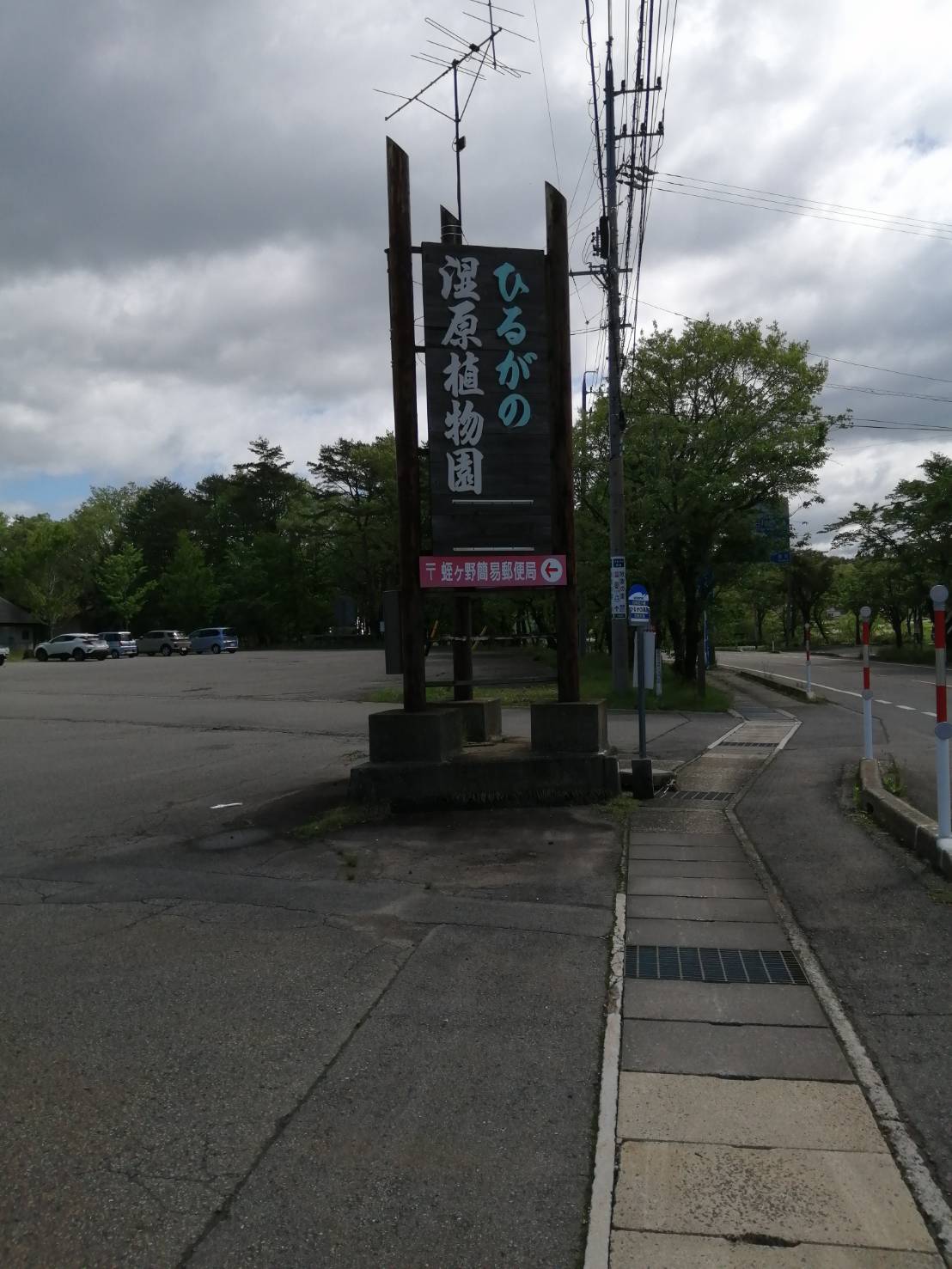 